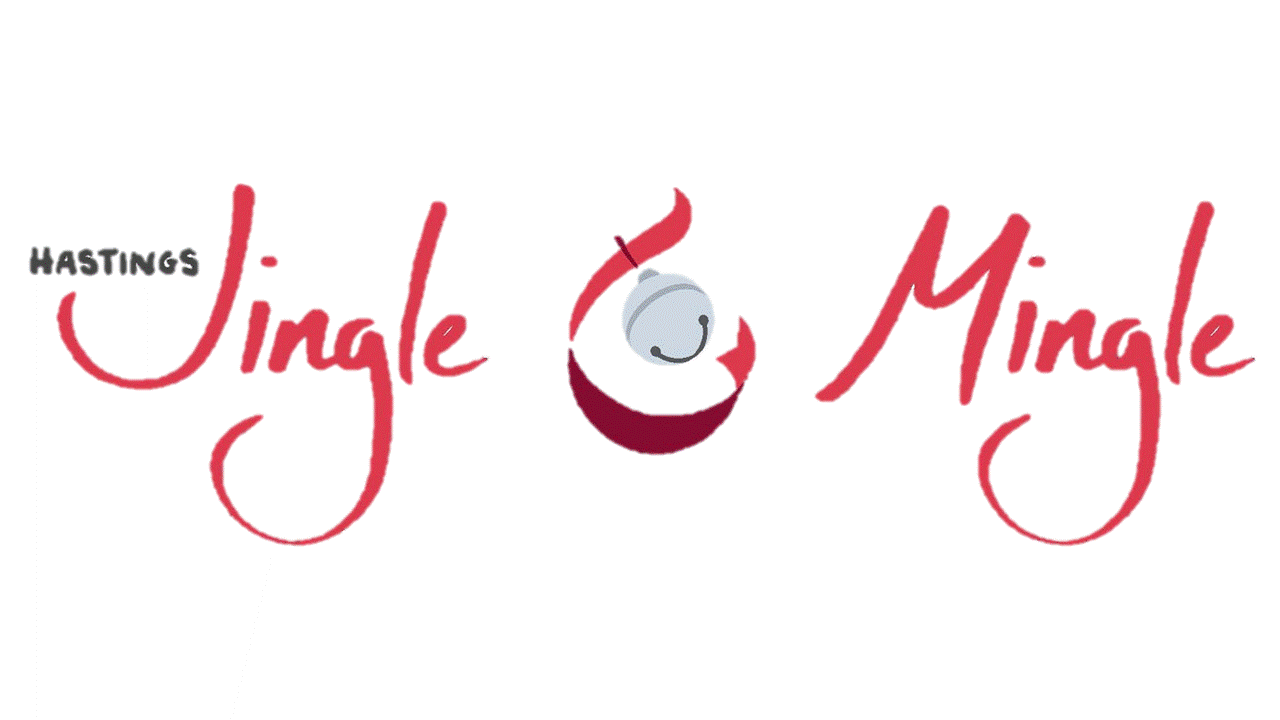 Prince & Princes Essay ContestGirl #8 (age 10)I think the Christmas spirit is about remembering whats in your heart. The Christmas Spirit is not just about giving, its about knowing that Jesus is in your heart. Christmas is a day to remember the birth of Jesus. Knowing the birth of Jesus can tell you that Jesus is in your heart. The love from Jesus spreads kindness. So that’s why we give gifts. Also the good from Jesus can spread wide & far. One example, the gift from Jesus is good that lights the world with kindness all around. Another example is a little light from Jesus grows to a big light from Jesus. I show the Christmas Spirit by using polite manners, & praying and using my kindness by giving. I can show the show the Christmas Spirit. So my heart is big like Jesus. Lastly having the Christmas spirit is how we give. So just remember you can’t find the sprit somewhere because if you believe in Jesus you already have it.